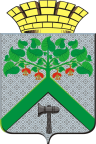 Финансовое управление АДМИНИСТРАЦИИ ВерхнесалдинскоГО городскоГО  округАПРИКАЗот   06 августа  2015 г.									№ 74г. Верхняя СалдаО внесении изменений в приказ Финансового управления администрации Верхнесалдинского городского округа от 07 июля 2011 года № 79 «Об утверждении Порядка  и Методики планирования бюджетных ассигнований бюджета Верхнесалдинского городского округа на очередной финансовый год и плановый период» В соответствии с  пунктом 1 статьи 174.2 Бюджетного кодекса Российской Федерации, подпунктом 3 пункта 5 статьи 5 Положения о бюджетном процессе в Верхнесалдинском городском округе, утвержденного решением Думы городского округа от 22 июня 2015 года № 347 «О внесении изменений в Положение о бюджетном процессе в Верхнесалдинском городском округе», подпунктом 4 пункта 7 главы 3 Положения о Финансовом управлении администрации Верхнесалдинского городского округа, утвержденного решением Думы городского округа от 24 августа 2010 года № 345 «О создании Финансового управления администрации Верхнесалдинского городского округа»ПРИКАЗЫВАЮ: 	1. Внести в Порядок планирования бюджетных ассигнований бюджета Верхнесалдинского городского округа на очередной финансовый  год и плановый период, утвержденный приказом Финансового управления администрации Верхнесалдинского городского округа от 07 июля 2011 года № 79 «Об утверждении Порядка  и Методики планирования бюджетных ассигнований бюджета Верхнесалдинского городского округа на очередной финансовый год и плановый период» (далее – приказ Финансового управления от 07.07.2011 № 79), изменения, изложив его в новой редакции  (прилагается). 	2. Внести изменения в  Методику планирования бюджетных ассигнований бюджета Верхнесалдинского городского округа на очередной финансовый год и плановый период, утвержденный приказом Финансового управления администрации Верхнесалдинского городского округа от 07 июля 2011 года № 79 «Об утверждении Порядка  и Методики планирования бюджетных ассигнований бюджета Верхнесалдинского городского округа на очередной финансовый год и плановый период» (далее – приказ Финансового управления от 07.07.2011 № 79), изложив его в новой редакции  (прилагается).	3. Контроль за исполнением настоящего Приказа возложить на заместителя начальника Финансового управления Полковенкову С.В.4. Настоящий приказ разместить на разместить на официальном сайте Верхнесалдинского городского округа  http://www.v-salda.ru/. И.о.зам. главы администрации по экономике и финансам, начальника финансового управления                                         С.В.ПолковенковаПОРЯДОКПЛАНИРОВАНИЯ БЮДЖЕТНЫХ АССИГНОВАНИЙ  БЮДЖЕТА ВЕРХНЕСАЛДИНСКОГО ГОРОДСКОГО ОКРУГА НА ОЧЕРЕДНОЙ ФИНАНСОВЫЙ ГОД И ПЛАНОВЫЙ ПЕРИОДГлава 1. ОБЩИЕ ПОЛОЖЕНИЯ1. Порядок планирования бюджетных ассигнований бюджета Верхнесалдинского городского округа на очередной финансовый год и плановый период (далее - Порядок) разработан в соответствии с пунктом 1 статьи 174.2 Бюджетного кодекса Российской Федерации и определяет порядок планирования бюджетных ассигнований бюджета Верхнесалдинского городского округа на очередной финансовый год и плановый период (далее - бюджетные ассигнования).2. Планирование бюджетных ассигнований на очередной финансовый год и плановый период осуществляется в соответствии с расходными обязательствами Верхнесалдинского городского округа, обусловленными установленным законодательством Российской Федерации, Свердловской области разграничением полномочий, в соответствии с ведомственной структурой расходов бюджета Верхнесалдинского городского округа в разрезе главных распорядителей средств бюджета (далее - ГРБС), с учетом обоснований бюджетных ассигнований, представляемых ГРБС в соответствии с пунктом 18  настоящего Порядка.3. Планирование бюджетных ассигнований бюджета Верхнесалдинского городского округа на очередной финансовый год и плановый период осуществляется раздельно по бюджетным ассигнованиям на исполнение действующих и принимаемых расходных обязательств Верхнесалдинского городского округа.4. Планирование бюджетных ассигнований на реализацию муниципальных  программ осуществляется в соответствии с нормативно-правовыми актами органов местного самоуправления Верхнесалдинского городского округа, утверждающими муниципальные  программы.5. Планирование бюджетных ассигнований на дорожное хозяйство осуществляется в соответствии с нормативно-правовыми актами Верхнесалдинского городского округа о дорожном фонде.6. Планирование бюджетных ассигнований за счет межбюджетных трансфертов, предоставляемых из областного бюджета, осуществляется на основе проекта областного  закона об областном  бюджете на очередной финансовый год и на плановый период.7. В случаях изменения действующих расходных обязательств Верхнесалдинского городского округа, связанных с изменениями законодательства, планируются уточненные значения бюджетных ассигнований.Глава 2. ПЛАНИРОВАНИЕ БЮДЖЕТНЫХАССИГНОВАНИЙ БЮДЖЕТА ВЕРХНЕСАЛДИНСКОГО ГОРОДСКОГО ОКРУГА  ФИНАНСОВЫМ УПРАВЛЕНИЕМ АДМИНИСТРАЦИИ ВЕРХНЕСАЛДИНСКОГО ГОРОДСКОГО ОКРУГА8. Планирование Финансовым управлением администрации Верхнесалдинского городского округа (далее – Финансовым управлением) бюджетных ассигнований осуществляется в соответствии с настоящим Порядком и Методикой планирования бюджетных ассигнований бюджета Верхнесалдинского городского округа на очередной финансовый год и плановый период.9. Финансовое управление  в сроки, установленные правовыми актами органов местного самоуправления Верхнесалдинского городского округа, определяющими порядок и сроки составления проекта бюджета Верхнесалдинского городского округа:1) обеспечивает   сверку исходных данных, используемых для расчета объемов межбюджетных трансфертов из областного бюджета бюджету Верхнесалдинского городского округа на очередной финансовый год и плановый период;2) обеспечивает согласование исходных данных для расчета дотаций из областного бюджета бюджету Верхнесалдинского городского округа на выравнивание бюджетной обеспеченности городского округа на очередной финансовый год и плановый период;3) составляет проект бюджета Верхнесалдинского городского округа на очередной финансовый год и плановый период;4) согласовывает изменения в муниципальные программы Верхнесалдинского городского округа.10. Бюджетный отдел Финансового управления (далее – бюджетный отдел):1) анализирует по расходным обязательствам представленные ГРБС:- данные реестров расходных обязательств ГРБС;- обоснования бюджетных ассигнований;2) в случае необходимости направляют полученные документы ГРБС на доработку;3) согласовывает с ГРБС совместно с отделами администрации Верхнесалдинского городского округа заявленные предложения по планированию бюджетных ассигнований на исполнение принимаемых расходных обязательств Верхнесалдинского городского округа и выделения дополнительных бюджетных ассигнований на исполнение действующих расходных обязательств Верхнесалдинского городского округа;4) на основе обоснования бюджетных ассигнований ГРБС с учетом результатов проведенных согласований формируют предложения для планирования бюджетных ассигнований на исполнение принимаемых расходных обязательств Верхнесалдинского городского округа и дополнительных бюджетных ассигнований на исполнение действующих расходных обязательств Верхнесалдинского городского округа.11. В случае если ГРБС не представлены документы в соответствии с пунктом 19 настоящего Порядка в установленный срок либо они не соответствуют требованиям пункта 20 настоящего Порядка, за основу для планирования бюджетных ассигнований бюджета Верхнесалдинского городского округа на очередной финансовый год принимаются плановые объемы бюджетных ассигнований, рассчитанные бюджетным отделом  по соответствующим расходным обязательствам.12.  Бюджетный отдел формирует плановый объем бюджетных ассигнований на очередной финансовый год и плановый период на исполнение действующих и принимаемых расходных обязательств Верхнесалдинского городского округа.13. Бюджетный отдел на основе объемов бюджетных ассигнований на исполнение действующих и принимаемых расходных обязательств формирует общие плановые объемы бюджетных ассигнований Верхнесалдинского городского округа на очередной финансовый год и плановый период.14. Бюджетный отдел формирует и направляет ГРБС плановые объемы бюджетных ассигнований на очередной финансовый год и плановый период по курируемым расходным обязательствам.15. Бюджетный отдел анализирует представленные ГРБС данные о распределении объемов бюджетных ассигнований на очередной финансовый год и плановый период в разрезе кодов бюджетной классификации расходов бюджета. 16. Бюджетный отдел на основе распределения объемов бюджетных ассигнований на очередной финансовый год и плановый период формирует ведомственную структуру расходов бюджета Верхнесалдинского городского округа на очередной финансовый год и плановый период.Глава 3. ПЛАНИРОВАНИЕ БЮДЖЕТНЫХ АССИГНОВАНИЙБЮДЖЕТА ВЕРХНЕСАЛДИНСКОГО ГОРОДСКОГО ОКРУГА  ГЛАВНЫМИ РАСПОРЯДИТЕЛЯМИ СРЕДСТВ БЮДЖЕТА ВЕРХНЕСАЛДИНСКОГО ГОРОДСКОГО ОКРУГА  17. Планирование ГРБС бюджетных ассигнований на очередной финансовый год и плановый период осуществляется в соответствии с настоящим Порядком и Методикой планирования бюджетных ассигнований областного бюджета на очередной финансовый год и плановый период.18. ГРБС представляют в Финансовое управление исходные данные, используемые для расчета объемов бюджетных ассигнований, в соответствии с правовыми актами органа местного самоуправления Верхнесалдинского городского округа, определяющими порядок и сроки составления проекта бюджета Верхнесалдинского городского округа.	19. ГРБС в сроки, установленные правовыми актами органа местного самоуправления Верхнесалдинского городского округа, определяющими порядок и сроки составления проекта бюджета Верхнесалдинского городского округа, представляют в бюджетный отдел:1) реестр расходных обязательств по прогнозной оценке расходных обязательств на плановый период;2) обоснование бюджетных ассигнований по формам 1-4 согласно приложению 1 к настоящему Порядку;3) количественные изменения производственно-сетевых показателей муниципальных учреждений, согласованные с исполнительными органами государственной власти Свердловской области;4) исходные данные, используемые для расчета объемов межбюджетных трансфертов из областного бюджета местным бюджетам на очередной финансовый год и плановый период, по форме, установленной Министерством финансов Свердловской области, согласованные с исполнительными органами государственной власти Свердловской области;20. ГРБС одновременно с представлением обоснования бюджетных ассигнований на исполнение принимаемых обязательств бюджета Верхнесалдинского городского округа представляет расчеты объема бюджетных ассигнований, необходимых для исполнения принимаемых обязательств бюджета Верхнесалдинского городского округа на очередной финансовый год и плановый период.21. ГРБС в сроки, установленные правовыми актами органа местного самоуправления Верхнесалдинского городского округа, определяющими порядок и сроки составления проекта областного бюджета, представляют в бюджетный отдел распределение бюджетных ассигнований бюджета Верхнесалдинского городского округа на очередной финансовый год и плановый период в разрезе кодов бюджетной классификации расходов бюджета.22. В случае направления документов на доработку, после устранения замечаний ГРСБ в трехдневный срок представляют доработанные документы в бюджетный отдел.ОБОСНОВАНИЕ БЮДЖЕТНЫХ АССИГНОВАНИЙНаименование главного распорядителясредств  бюджета Верхнесалдинского городского округа ________________________________________________Форма N 1СВОД БЮДЖЕТНЫХ АССИГНОВАНИЙ<*>В данной графе указывается метод планирования бюджетных ассигнованийФорма N 2ПОКАЗАТЕЛИ  МУНИЦИПАЛЬНОГО  ЗАДАНИЯ<*> В случае, если стоимость выполнения рабо невозможно определить на единицу измерения, в объем финансового обеспечения включается стоимость выполнения работ, определенная на основании индивидуальных сметФорма N 3СУБСИДИИ БЮДЖЕТНЫМ И АВТОНОМНЫМ УЧРЕЖДЕНИЯМ НА ИНЫЕ ЦЕЛИФорма № 4СВОД  БЮДЖЕТНЫХ АССИГНОВАНИЙ В РАЗРЕЗЕ МУНИЦИПАЛЬНЫХ ПРОГРАММ И НЕПРОГРАММНЫХ НАПРАВЛЕНИЙ ДЕЯТЕЛЬНОСТИ <*><*> Данную форму заполняют ГРБС, являющиеся ответственными исполнителями муниципальных программ Верхнесалдинского городского округа<**> В данной графе заполняются обоснования предложений по внесению изменений в муниципальную программу и непрограммное направление деятельности.<***> Бюджетные ассигнования, включенные в состав непрограммных направлений деятельности ГРБС, приводятся в соответствии с утвержденным нормативным правовым актом и в обязательном порядке расшифровываются в разрезе каждой суммы.МЕТОДИКАПЛАНИРОВАНИЯ БЮДЖЕТНЫХ АССИГНОВАНИЙ  БЮДЖЕТАВЕРХНЕСАЛДИНСКОГО ГОРОДСКОГО ОКРУГАНА ОЧЕРЕДНОЙ ФИНАНСОВЫЙ ГОД И ПЛАНОВЫЙ ПЕРИОДГлава 1. ОБЩИЕ ПОЛОЖЕНИЯ1. Настоящая Методика планирования бюджетных ассигнований бюджета на очередной финансовый год и плановый период (далее - Методика) разработана в соответствии с требованиями Бюджетного кодекса Российской Федерации, подпунктом 3 пункта 5 статьи 5 Положения о бюджетном процессе в Верхнесалдинском городском округе, утвержденного решением Думы городского округа от 22 июня 2015 года № 347 «О внесении изменений в Положение о бюджетном процессе в Верхнесалдинском городском округе».2. Настоящая Методика применяется при планировании бюджетных ассигнований на исполнение действующих и принимаемых расходных обязательств Верхнесалдинского городского округа на стадии формирования проекта бюджета на очередной финансовый год и плановый период.3. Планирование бюджетных ассигнований бюджета Верхнесалдинского городского округа осуществляется в соответствии с Порядком планирования бюджетных ассигнований бюджета Верхнесалдинского городского округа на очередной финансовый год и плановый период, утвержденным настоящим Приказом.4. Планирование бюджетных ассигнований бюджета Верхнесалдинского городского округа осуществляется с учетом:- основных направлений бюджетной политики Российской Федерации на очередной финансовый год и плановый период;- сценарных условий, основных параметров прогноза социально-экономического развития Российской Федерации и предельных уровней цен (тарифов) на услуги компаний инфраструктурного сектора на очередной  финансовый год и на плановый период, разрабатываемых Министерством экономического развития Российской Федерации;- Стратегии социально-экономического развития Свердловской области;- Бюджетного послания Губернатора Свердловской области Законодательному Собранию Свердловской области "Об основных направлениях бюджетной и налоговой политики Свердловской области на очередной финансовый год и плановый период;- показателей прогноза социально-экономического развития Свердловской области на очередной финансовый год и плановый период, одобренное Правительством Свердловской области;- бюджетного прогноза Свердловской области на долгосрочный период;-показателей прогноза социально-экономического развития Верхнесалдинского городского округа на очередной финансовый год и плановый период, утверждаемых органами местного самоуправления Верхнесалдинского городского округа;- анализа изменений структуры и перераспределения расходов бюджета Верхнесалдинского городского округа;- изменений численности муниципальных  служащих, работников органов местного самоуправления и работников муниципальных  казенных учреждений Верхнесалдинского городского округа;- коэффициентов роста тарифов на газ, тепловую и электрическую энергию на очередной финансовый год и плановый период по данным Региональной энергетической комиссии Свердловской области;- планов мероприятий («дорожных карт») по повышению эффективности и качества услуг в соответствующих  отраслях бюджетной сферы, утвержденных нормативно-правовыми актами Верхнесалдинского городского округа.5. Планирование бюджетных ассигнований бюджета Верхнесалдинского городского округа осуществляется по видам бюджетных ассигнований в соответствии со статьей 69 Бюджетного кодекса Российской Федерации, указанным в приложении 1 к настоящей Методике (прилагается).Глава 2. ПЛАНИРОВАНИЕ БЮДЖЕТНЫХ АССИГНОВАНИЙ НА ИСПОЛНЕНИЕ ДЕЙСТВУЮЩИХ РАСХОДНЫХ ОБЯЗАТЕЛЬСТВ ВЕРХНЕСАЛДИНСКОГО ГОРОДСКОГО ОКРУГА6. Планирование объемов бюджетных ассигнований осуществляется главными распорядителями средств бюджета Верхнесалдинского городского округа в зависимости от вида бюджетных ассигнований одним из следующих методов:- нормативным методом, когда расчет бюджетных ассигнований производится на основе условных расчетных нормативов, а также нормативов, утвержденных соответствующими нормативными правовыми актами;- методом индексации, когда расчет бюджетных ассигнований производится путем индексации на сводный индекс потребительских цен (декабрь к декабрю предыдущего года) (далее - уровень инфляции) объема бюджетного ассигнования текущего (отчетного) финансового года;- плановым методом, когда расчет бюджетных ассигнований производится в соответствии с показателями, указанными в нормативных правовых актах, муниципальных программах, принятых в установленном порядке, договорах (соглашениях), заключенных Верхнесалдинским городским округом (от имени Верхнесалдинского городского округа);- иным методом, отличным от нормативного метода, метода индексации и планового метода.7. Объем бюджетных ассигнований на оказание муниципальных  услуг (выполнение работ) в i-ом году рассчитывается:7.1. по каждой муниципальной услуге (работе), предоставляемой муниципальным казенным учреждением, нормативным методом с учетом показателей муниципального задания в соответствии с Порядком формирования муниципального задания в отношении муниципальных учреждений Верхнесалдинского городского округа и финансового обеспечения выполнения муниципального задания, утверждаемым органом местного самоуправления Верхнесалдинского городского округаНормативные затраты на оказание муниципальных услуг (работ) в соответствующих сферах деятельности утверждаются главными распорядителями средств  бюджета Верхнесалдинского городского округа с соблюдением общих требований, определенных федеральными органами исполнительной власти, органами исполнительной власти Свердловской области, осуществляющими функции по выработке государственной политики и нормативно-правовому регулированию в установленных сферах деятельности. В случае, если казенному учреждению не устанавливается муниципальное задание на оказание муниципальных услуг (выполнение работ), объем бюджетных ассигнований на обеспечение выполнения функций казенных учреждений рассчитывается в следующем порядке:- на оплату труда работников казенных учреждений, денежное содержание (денежное вознаграждение, денежное довольствие, заработную плату) работников органов муниципальной власти (муниципальных органов), замещающих муниципальные  должности Верхнесалдинского городского округа, муниципальных служащих, иных категорий работников, командировочные и иные выплаты в соответствии с трудовыми договорами (служебными контрактами, контрактами), законодательством Российской Федерации, законодательством Свердловской, нормативно-правовыми актами Верхнесалдинского городского округа – плановым     методом на основе положений об оплате труда работников учреждений отраслей бюджетной сферы, утвержденных правовыми актами органов местного самоуправления, с учетом показателей, установленных в планах мероприятий («дорожных картах») по повышению эффективности и качества услуг в соответствующих отраслях бюджетной сферы, утвержденных нормативными актами органов местного самоуправления Верхнесалдинского городского округа;- на закупку товаров, работ, услуг для обеспечения муниципальных нужд - методом индексации на уровень инфляции, используемый для определения цен на иные товары и услуги, по формуле:БАопт(i) = БAопт(i-1) x И(i), гдеБАопт(i) - объем бюджетных ассигнований на оплату поставок товаров, выполнения работ, оказания услуг для муниципальных нужд в i-ом году;БAопт(i-1) - объем бюджетных ассигнований на оплату поставок товаров, выполнения работ, оказания услуг для муниципальных нужд в году, предшествующем i-му году;И(i) - уровень инфляции в i-ом году;i - соответствующий финансовый год;- на уплату налогов, сборов и иных обязательных платежей в бюджетную систему Российской Федерации отдельно по видам налогов, сборов и иных обязательных платежей по формуле:БАун(i) = База(i) x CH(i), гдеБАун(i) - объем бюджетного ассигнования на уплату налогов, сборов и иных обязательных платежей в бюджетную систему Российской Федерации в i-ом году;База(i) - прогнозируемый объем налоговой базы в i-ом году;CH(i) - значение средней налоговой ставки в i-ом году;i - соответствующий финансовый год.7.2. На предоставление субсидий бюджетным и автономным учреждениям, включая субсидии на финансовое обеспечение выполнения ими муниципального задания -  нормативным методом в соответствии с Порядком определения объема и условий предоставления субсидий из бюджета Верхнесалдинского городского округа муниципальным бюджетным и автономным учреждениям Верхнесалдинского городского округа на возмещение нормативных затрат, связанных с оказанием ими в соответствии с муниципальным  заданием муниципальных услуг (выполнением работ), утверждаемым органами местного самоуправления Верхнесалдинского городского округа.7.3. На закупку товаров, работ и услуг для обеспечения  муниципальных нужд (за исключением бюджетных ассигнований для обеспечения выполнения функций казенного учреждения и бюджетных ассигнований на осуществление бюджетных инвестиций в объекты муниципальной собственности казенных учреждений), в том числе в целях оказания муниципальных услуг физическим и юридическим лицам, в соответствии с Порядком определения объема и условий предоставления субсидий из  бюджета Верхнесалдинского городского округа муниципальным бюджетным и автономным учреждениям Верхнесалдинского городского округа на иные цели, утверждаемым органами местного самоуправления Верхнесалдинского городского округа и/или плановым методом.7.4. На осуществление бюджетных инвестиций в объекты муниципальной собственности рассчитывается плановым методом. 7.5. На предоставление субсидий некоммерческим организациям, не являющимся муниципальными учреждениями, в том числе в соответствии с договорами (соглашениями) на оказание указанными организациями муниципальных услуг (выполнение работ) физическим и (или) юридическим лицам - плановым методом в соответствии с порядком определения объема и предоставления указанных субсидий, утверждаемым органами местного самоуправления Верхнесалдинского городского округа.8. Объем бюджетных ассигнований на социальное обеспечение населения рассчитывается по каждому виду обязательств:8.1. на исполнение публичных обязательств в виде бюджетных ассигнований на предоставление социальных выплат гражданам либо на приобретение товаров, работ, услуг в пользу граждан для обеспечения их нужд в целях реализации мер социальной поддержки населения:- нормативным методом путем умножения планируемого норматива на прогнозируемую численность физических лиц, являющихся получателями выплат;- нормативным методом с применением условного расчетного норматива по формуле:БАпо(i) = (БА(i-1) / Ч(i-1)) x Ч(i), гдеБАпо(i) - бюджетные ассигнования на исполнение публичного обязательства в i-ом году;БА(i-1) - бюджетные ассигнования на исполнение публичного обязательства в году, предшествующем i-му году;Ч(i-1) - прогнозируемая численность получателей социального обеспечения в году, предшествующем i-му году;Ч(i) - прогнозируемая численность получателей социального обеспечения в i-ом году;БА(i-1) / Ч(i-1) - условный расчетный норматив в i-ом году;i - соответствующий финансовый год.8.2. на исполнение публичных нормативных обязательств в виде пенсий, пособий, компенсаций и других социальных выплат, а также осуществления мер социальной поддержки населения нормативным методом путем умножения планируемого норматива на прогнозируемую численность физических лиц, являющихся получателями выплат.Для бюджетных ассигнований, объем которых рассчитывается методом, отличным от нормативного, расчет осуществляется в соответствии с утвержденным порядком предоставления социальных выплат гражданам либо порядком на приобретение товаров, работ, услуг в пользу граждан для обеспечения их нужд в целях реализации мер социальной поддержки населения.При расчете объема бюджетных ассигнований на исполнение публичных нормативных обязательств в виде пенсий, пособий, компенсаций и других социальных выплат учитываются расходы, связанные с оплатой услуг по осуществлению доставки и пересылки указанных социальных выплат. 9. Объем бюджетных ассигнований на предоставление бюджетных инвестиций юридическим лицам, не являющимся  муниципальными учреждениями Верхнесалдинского городского округа и муниципальными унитарными предприятиями Верхнесалдинского городского округа, рассчитывается плановым методом.10. Объем бюджетных ассигнований на предоставление субсидий юридическим лицам (за исключением субсидий муниципальным учреждениям), индивидуальным предпринимателям, физическим лицам - производителям товаров, работ, услуг рассчитывается плановым методом.11.  Объем бюджетных ассигнований на обслуживание муниципального долга Верхнесалдинского городского округа рассчитывается плановым методом.В случае если невозможно применить плановый метод, может использоваться иной метод расчета, отличный от планового метода.12. Объем бюджетных ассигнований на исполнение судебных актов по искам к Верхнесалдинскому городскому округу о возмещении вреда, причиненного гражданину или юридическому лицу в результате незаконных действий (бездействия) муниципальных органов либо должностных лиц этих органов, рассчитывается методом индексации на уровень инфляции по формуле:БАиса(i) = БАиса(i-1) x И(i), гдеБАиса(i) - объем бюджетных ассигнований на исполнение судебных актов в i-ом году;БАиса(i-1) - объем бюджетных ассигнований на исполнение судебных актов в году, предшествующем i-му году;И(i) - уровень инфляции в i-ом году;i - соответствующий финансовый год.13. Планирование бюджетных ассигнований за счет межбюджетных трансфертов, предоставляемых из областного бюджета, осуществляется на основе проекта областного  закона об областном  бюджете на очередной финансовый год и на плановый период.Глава 3. ПЛАНИРОВАНИЕ БЮДЖЕТНЫХ АССИГНОВАНИЙНА ИСПОЛНЕНИЕ ПРИНИМАЕМЫХ РАСХОДНЫХ ОБЯЗАТЕЛЬСТВВЕРХНЕСАЛДИНСКОГО ГОРОДСКОГО ОКРУГА14. Планирование объемов бюджетных ассигнований на исполнение принимаемых расходных обязательств Верхнесалдинского городского округа осуществляется главными распорядителями средств бюджета Верхнесалдинского городского округа в зависимости от вида бюджетных ассигнований в порядке, аналогичном установленному главой 2 настоящей Методики, за исключением расчетов, производимых методом индексации, и на оказание муниципальных  услуг (выполнение работ) в части обеспечения выполнения функций казенных учреждений.15. Объем бюджетных ассигнований на оказание муниципальных услуг (выполнение работ) в части обеспечения выполнения функций казенных учреждений рассчитывается в следующем порядке:- на оплату труда работников казенных учреждений, денежное содержание (денежное вознаграждение, денежное довольствие, заработную плату) работников органов муниципальной  власти (муниципальных органов), замещающих муниципальные должности Верхнесалдинского городского округа, муниципальных служащих, иных категорий работников, командировочные и иные выплаты в соответствии с трудовыми договорами (служебными контрактами, контрактами), законодательством Российской Федерации, законодательством Свердловской области, нормативно-правовыми актами Верхнесалдинского городского округа - иным методом по формуле:БАот(i) = ЧР(i) x ОТ(i), гдеБАот(i) - объем бюджетных ассигнований на оплату труда в i-ом году;ЧР(i) - планируемая численность соответствующих работников в i-ом году;ОТ(i) - планируемое среднее значение оплаты труда одного работника в i-ом году;- на закупку товаров, работ, услуг для обеспечения  муниципальных нужд - плановым методом;- на уплату налогов, сборов и иных обязательных платежей в бюджетную систему Российской Федерации отдельно по видам налогов, сборов и иных обязательных платежей по формуле:БАун(i) = База(i) x CH(i), гдеБАун(i) - объем бюджетного ассигнования на уплату налогов, сборов и иных обязательных платежей в бюджетную систему Российской Федерации в i-ом году;База(i) - прогнозируемый объем налоговой базы в i-ом году;CH(i) - значение средней налоговой ставки в i-ом году;i - соответствующий финансовый год.16. Планирование бюджетных ассигнований на исполнение принимаемых обязательств муниципальных  программ Верхнесалдинского городского округа производится с учетом результатов оценки эффективности реализации муниципальных программ Верхнесалдинского городского округа по итогам предыдущего года, проводимой отделом по экономике администрации Верхнесалдинского городского округа в соответствии с Порядком формирования и реализации муниципальных программ Верхнесалдинского городского округа, утвержденным постановлением администрации от 06 апреля 2015 года № 1154 «Об утверждении Порядка формирования и реализации муниципальных программ Верхнесалдинского городского округа» (с изменениями).ПЕРЕЧЕНЬВИДОВ БЮДЖЕТНЫХ АССИГНОВАНИЙПриложение 1к Порядку планирования бюджетных ассигнований бюджета Верхнесалдинского городского округа на очередной финансовый год и плановый периодБюджетные обязательстваРаздел   
(подраздел)
ФКР    Объем бюджетных ассигнований,    
тыс. руб.              Объем бюджетных ассигнований,    
тыс. руб.              Объем бюджетных ассигнований,    
тыс. руб.              Объем бюджетных ассигнований,    
тыс. руб.              Объем бюджетных ассигнований,    
тыс. руб.              Объем бюджетных ассигнований,    
тыс. руб.              Объем бюджетных ассигнований,    
тыс. руб.              Объем бюджетных ассигнований,    
тыс. руб.              Примечания <*>Бюджетные обязательстваРаздел   
(подраздел)
ФКР    отчетный   
год   отчетный   
год   текущий  
год  текущий  
год  очередной годочередной год1 год  
планового   
периода2 год  
планового   
периодаПримечания <*>1           2     3   3   4  4  5   5   6   7   8   ДЕЙСТВУЮЩИЕ  ОБЯЗАТЕЛЬСТВА  БЮДЖЕТА ВЕРХНЕСАЛДИНСКОГО ГОРОДСКОГО ОКРУГАДЕЙСТВУЮЩИЕ  ОБЯЗАТЕЛЬСТВА  БЮДЖЕТА ВЕРХНЕСАЛДИНСКОГО ГОРОДСКОГО ОКРУГАДЕЙСТВУЮЩИЕ  ОБЯЗАТЕЛЬСТВА  БЮДЖЕТА ВЕРХНЕСАЛДИНСКОГО ГОРОДСКОГО ОКРУГАДЕЙСТВУЮЩИЕ  ОБЯЗАТЕЛЬСТВА  БЮДЖЕТА ВЕРХНЕСАЛДИНСКОГО ГОРОДСКОГО ОКРУГАДЕЙСТВУЮЩИЕ  ОБЯЗАТЕЛЬСТВА  БЮДЖЕТА ВЕРХНЕСАЛДИНСКОГО ГОРОДСКОГО ОКРУГАДЕЙСТВУЮЩИЕ  ОБЯЗАТЕЛЬСТВА  БЮДЖЕТА ВЕРХНЕСАЛДИНСКОГО ГОРОДСКОГО ОКРУГАДЕЙСТВУЮЩИЕ  ОБЯЗАТЕЛЬСТВА  БЮДЖЕТА ВЕРХНЕСАЛДИНСКОГО ГОРОДСКОГО ОКРУГАДЕЙСТВУЮЩИЕ  ОБЯЗАТЕЛЬСТВА  БЮДЖЕТА ВЕРХНЕСАЛДИНСКОГО ГОРОДСКОГО ОКРУГАДЕЙСТВУЮЩИЕ  ОБЯЗАТЕЛЬСТВА  БЮДЖЕТА ВЕРХНЕСАЛДИНСКОГО ГОРОДСКОГО ОКРУГАДЕЙСТВУЮЩИЕ  ОБЯЗАТЕЛЬСТВА  БЮДЖЕТА ВЕРХНЕСАЛДИНСКОГО ГОРОДСКОГО ОКРУГАДЕЙСТВУЮЩИЕ  ОБЯЗАТЕЛЬСТВА  БЮДЖЕТА ВЕРХНЕСАЛДИНСКОГО ГОРОДСКОГО ОКРУГАОбеспечение выполнения 
полномочий    муниципальных органовОбеспечение  деятельности казенных  учреждений             Обеспечение  деятельности бюджетных  и автономных учреждений, в том числе:субсидии на финансовое 
обеспечение  муниципального       
задания на оказание    
муниципальных  услуг  
(выполнение работ)     субсидии на иные цели  субсидии на осуществление капитальных вложений в объекты муниципальной собственностиПубличные нормативные  
обязательства          Социальное обеспечение 
(кроме публичных  нормативных     обязательств)          Обслуживание           
муниципального  долга Бюджетные инвестиции   Межбюджетные трансфертыСубсидии юридическим   
лицам (за исключением субсидий  муниципальным        
учреждениям, индивидуальным предпринимателям, физическим лицам - производителям товаров, работ, услуг           Иные бюджетные ассигнования, в том числе:           Итого действующих      
обязательств           X     ПРИНИМАЕМЫЕ ОБЯЗАТЕЛЬСТВА  БЮДЖЕТА ВЕРХНЕСАЛДИНСКОГО ГОРОДСКОГО ОКРУГАПРИНИМАЕМЫЕ ОБЯЗАТЕЛЬСТВА  БЮДЖЕТА ВЕРХНЕСАЛДИНСКОГО ГОРОДСКОГО ОКРУГАПРИНИМАЕМЫЕ ОБЯЗАТЕЛЬСТВА  БЮДЖЕТА ВЕРХНЕСАЛДИНСКОГО ГОРОДСКОГО ОКРУГАПРИНИМАЕМЫЕ ОБЯЗАТЕЛЬСТВА  БЮДЖЕТА ВЕРХНЕСАЛДИНСКОГО ГОРОДСКОГО ОКРУГАПРИНИМАЕМЫЕ ОБЯЗАТЕЛЬСТВА  БЮДЖЕТА ВЕРХНЕСАЛДИНСКОГО ГОРОДСКОГО ОКРУГАПРИНИМАЕМЫЕ ОБЯЗАТЕЛЬСТВА  БЮДЖЕТА ВЕРХНЕСАЛДИНСКОГО ГОРОДСКОГО ОКРУГАПРИНИМАЕМЫЕ ОБЯЗАТЕЛЬСТВА  БЮДЖЕТА ВЕРХНЕСАЛДИНСКОГО ГОРОДСКОГО ОКРУГАПРИНИМАЕМЫЕ ОБЯЗАТЕЛЬСТВА  БЮДЖЕТА ВЕРХНЕСАЛДИНСКОГО ГОРОДСКОГО ОКРУГАПРИНИМАЕМЫЕ ОБЯЗАТЕЛЬСТВА  БЮДЖЕТА ВЕРХНЕСАЛДИНСКОГО ГОРОДСКОГО ОКРУГАПРИНИМАЕМЫЕ ОБЯЗАТЕЛЬСТВА  БЮДЖЕТА ВЕРХНЕСАЛДИНСКОГО ГОРОДСКОГО ОКРУГАПРИНИМАЕМЫЕ ОБЯЗАТЕЛЬСТВА  БЮДЖЕТА ВЕРХНЕСАЛДИНСКОГО ГОРОДСКОГО ОКРУГАОбеспечение выполнения 
полномочий  муниципальных           
органовОбеспечение  деятельности казенных  учреждений             Обеспечение  деятельности бюджетных и автономных учреждений, в том числе:субсидии на финансовое 
обеспечение муниципального           
задания на оказание муниципальных услуг  
(выполнение работ)     субсидии на иные цели  субсидии на осуществление капитальных вложений в объекты муниципальной собственностиПубличные нормативные  
обязательства          Социальное обеспечение 
(кроме публичных  нормативных  обязательств)          Обслуживание           
муниципального  долга Бюджетные инвестиции   Межбюджетные трансфертыСубсидии юридическим   
лицам (за исключением субсидий  муниципальным        
учреждениям), индивидуальным  предпринимателям, физическим лицам - производителям товаров, работ, услуг           Иные бюджетные ассигнования, в том числе:           Итого принимаемых      
обязательств           X     Всего действующих и    
принимаемых обязательств           X     Наименование муниципальной услуги (работы)Единица измерения объема муниципальной услуги (работы)Объеммуниципальной услуги (работы)Нормативные затраты, непосредственно связанные с оказанием муниципальной услуги (выполнением работы), тыс. руб. на единицуНормативные затраты на общехозяйственные нужды, тыс. руб. на единицу   Итого нормативные затраты, на оказание муниципальной услуги (выполнение работы), тыс.руб. на единицу (гр.4+гр.5)Нормативные затраты на содержание имущества, тыс. руб.Объем финансового обеспечения выполнения муниципального задания, тыс. руб.<*>( гр.6* гр.3 +гр.7)12345678Услуга (работа)  N 1             Услуга (работа) N 2             ...             Итого отчетный год          Услуга (работа)  N 1             Услуга (работа) N 2             ...             Итого текущий год          Услуга (работа)  N 1             Услуга (работа) N 2             ...             Итого очередной год          Услуга (работа)  N 1             Услуга (работа) N 2             ...             Итого 1 год планового периода          Услуга (работа)  N 1             Услуга (работа) N 2             ...             Итого 2 год планового периода          Цель предоставления (наименование) субсидииРеквизиты правового акта, на основании которого планируется предоставление субсидииОбъем бюджетных ассигнований на очередной финансовый год, тыс. руб.Итого:Наименование муниципальной программы,   
подпрограммы,  мероприятия, непрограммного направления деятельностиКод целевой статьиРаспределение объемов бюджетных ассигнований, тыс. руб.Распределение объемов бюджетных ассигнований, тыс. руб.Распределение объемов бюджетных ассигнований, тыс. руб.Распределение объемов бюджетных ассигнований, тыс. руб.Распределение объемов бюджетных ассигнований, тыс. руб.Распределение объемов бюджетных ассигнований, тыс. руб.Примечание<**>Наименование муниципальной программы,   
подпрограммы,  мероприятия, непрограммного направления деятельностиОтчетный финансовый годОтчетный финансовый год1 год  планового
периода1 год  планового
периода2 год  планового
периода2 год  планового
периодаПримечание<**>Наименование муниципальной программы,   
подпрограммы,  мероприятия, непрограммного направления деятельности1 год  планового
периода1 год  планового
периода2 год  планового
периода2 год  планового
периодаПримечание<**>Наименование муниципальной программы,   
подпрограммы,  мероприятия, непрограммного направления деятельностив соответствии с утвержденной муниципальной программнойс учетом предложений по внесению изменений в муниципальную программув соответствии с утвержденной муниципальной программнойс учетом предложений по внесению изменений в муниципальную программув  соответствии с утвержденной муниципальной программнойс учетом предложений по внесению изменений в муниципальную программуПримечание<**>123456789Муниципальная  программа   подпрограмма 1Мероприятие 1  Мероприятие 2 подпрограмма 2Мероприятие 1  Мероприятие 2 Итого по муниципальной программеНепрограммная деятельность ГРБС, в  том числе : <***>Направление 1Направление 2Итого по ГРБСУТВЕРЖДЕНАприказом  Финансового управления администрации Верхнесалдинского городского округа от 06 августа 2015 г. № 74 «Об утверждении Порядка и Методики планирования бюджетных ассигнований бюджета Верхнесалдинского городского округа на очередной финансовый год и плановый период»N 
п/пНаименование вида   
бюджетного ассигнованияСодержание вида бюджетного ассигнования1231.Оказание              
муниципальных услуг 
(выполнение работ)    1.1. Обеспечение выполнения функций казенных  учреждений, в том числе по оказанию муниципальных услуг  (выполнению работ) физическим и (или)  юридическим лицам;                            
- оплата труда работников казенных учреждений,  денежное содержание (денежное вознаграждение, денежное довольствие, заработную плату) работников органов муниципальной  власти (муниципальных органов), замещающих  муниципальные должности  Верхнесалдинского городского округа   муниципальных    служащих, иных категорий работников,          
- командировочные и иные выплаты в соответствии  трудовыми договорами (служебными  контрактами, контрактами), законодательством  Российской Федерации и законодательством  Свердловской области, нормативно-правовыми   актами Верхнесалдинского городского округа;                      
- оплата поставок товаров, выполнения работ,  оказания услуг для муниципальных нужд;      
- уплата налогов, сборов и иных обязательных  платежей в бюджетную систему Российской  Федерации;                                    
- возмещение вреда, причиненного казенным   учреждением при осуществлении его деятельности.                                 
1.2. Предоставление субсидий бюджетным и  автономным учреждениям, включая субсидии  на возмещение нормативных затрат, связанных  с оказанием ими муниципальных услуг (выполнением работ) физическим и (или)    юридическим лицам.                            
1.3. Закупка товаров, работ и услуг для муниципальных нужд (за исключением   бюджетных ассигнований для обеспечения выполнения функций казенного учреждения),в том числе в целях оказания муниципальных услуг физическим и юридическим лицам.         
1.4. Осуществление бюджетных инвестиций  в объекты муниципальной собственности (за исключением муниципальных унитарных  предприятий).                                 
1.5. Предоставление субсидий некоммерческим   организациям, не являющимся муниципальными учреждениями, в том числе в соответствии   с договорами (соглашениями) на оказание указанными организациями муниципальных  услуг (выполнение работ) физическим и (или) юридическим лицам                             2.Социальное обеспечение
населения             2.1. Публичные обязательства в виде бюджетных ассигнований на предоставление социальных выплат гражданам либо на приобретение товаров, работ, услуг в пользу граждан для обеспечения их нужд в целях реализации мер социальной поддержки населения.                          
2.2. Публичные нормативные обязательства в виде пенсий, пособий, компенсаций и других  социальных выплат, а также осуществления мер социальной поддержки населения                3.Предоставление        
бюджетных инвестиций  
юридическим лицам,  не являющимся муниципальными     
учреждениями          
Верхнесалдинского городского округа и
муниципальными    
унитарными            
предприятиями         
Верхнесалдинского городского округа  3.1. Предоставление бюджетных инвестиций  юридическим лицам, не являющимся  муниципальными учреждениями Верхнесалдинского   городского округа и муниципальными  
унитарными предприятиями Верхнесалдинского городского округа, влекущих возникновение права муниципальной собственности на эквивалентную часть уставных капиталов указанных юридических лиц, которое  оформляется участием Верхнесалдинского городского округа в уставных капиталах таких юридических лиц в соответствии с гражданским законодательством Российской Федерации                         
3.2. Предоставление бюджетных инвестиций в объекты капитального строительства,  находящиеся в хозяйственном ведении или  оперативном управлении у муниципальных    
унитарных предприятий Верхнесалдинского городского округа, влекущих увеличение уставного фонда или    увеличение стоимости основных средств     указанных юридических лиц в порядке, устанавливаемом органом местного самоуправления Верхнесалдинского городского округа4.Предоставление        
субсидий юридическим  
лицам (за исключением 
субсидий   
муниципальными        
учреждениям),         
индивидуальным        
предпринимателям,     
физическим лицам -    
производителям        
товаров, работ, услуг 4.1. Субсидии юридическим лицам  (за исключением субсидий муниципальным учреждениям), индивидуальным предпринимателям, физическим лицам - производителям товаров, работ, услуг на безвозмездной и безвозвратной основе в целях возмещения затрат или          
недополученных доходов в связи с производством (реализацией) товаров, выполнением работ, оказанием услуг.                              
4.2. Субсидии некоммерческим организациям,    не являющимся казенными учреждениями, в том числе в виде имущественного взноса      5.Получение     
межбюджетных          
трансфертов           5.1. Дотации на выравнивание бюджетной  обеспеченности Верхнесалдинского городского округа 5.2. Субсидии из областного бюджета бюджету  Верхнесалдинского городского округа.                                     
5.3. Субвенции из областного бюджета бюджету  Верхнесалдинского городского округа.                                                                          
5.4. Иные межбюджетные трансферты,   предоставляемые из областного бюджета бюджету  Верхнесалдинского городского округа.                                     6.Обслуживание          
муниципального долга Верхнесалдинского городского округа
6.1. Платежи, возникающие и исполняющиеся     в соответствии с нормативно – правовыми актами органов местного самоуправления Верхнесалдинского городского округа, а также в соответствии с муниципальными контрактами (соглашениями), определяющими условия  привлечения и погашения муниципальных долговых обязательств Верхнесалдинского городского округа    7.Исполнение судебных   
актов по искам      к Верхнесалдинскому  городскому округа о возмещении  вреда, причиненного гражданину или юридическому лицу     
в результате незаконных действий (бездействий)         
муниципальных   органов               
Верхнесалдинского городского округа, 
либо должностных лиц  этих органов          7.1. Выплаты по исполнению исполнительных    документов о взыскании денежных средств  за счет средств казны Верхнесалдинского городского округа    